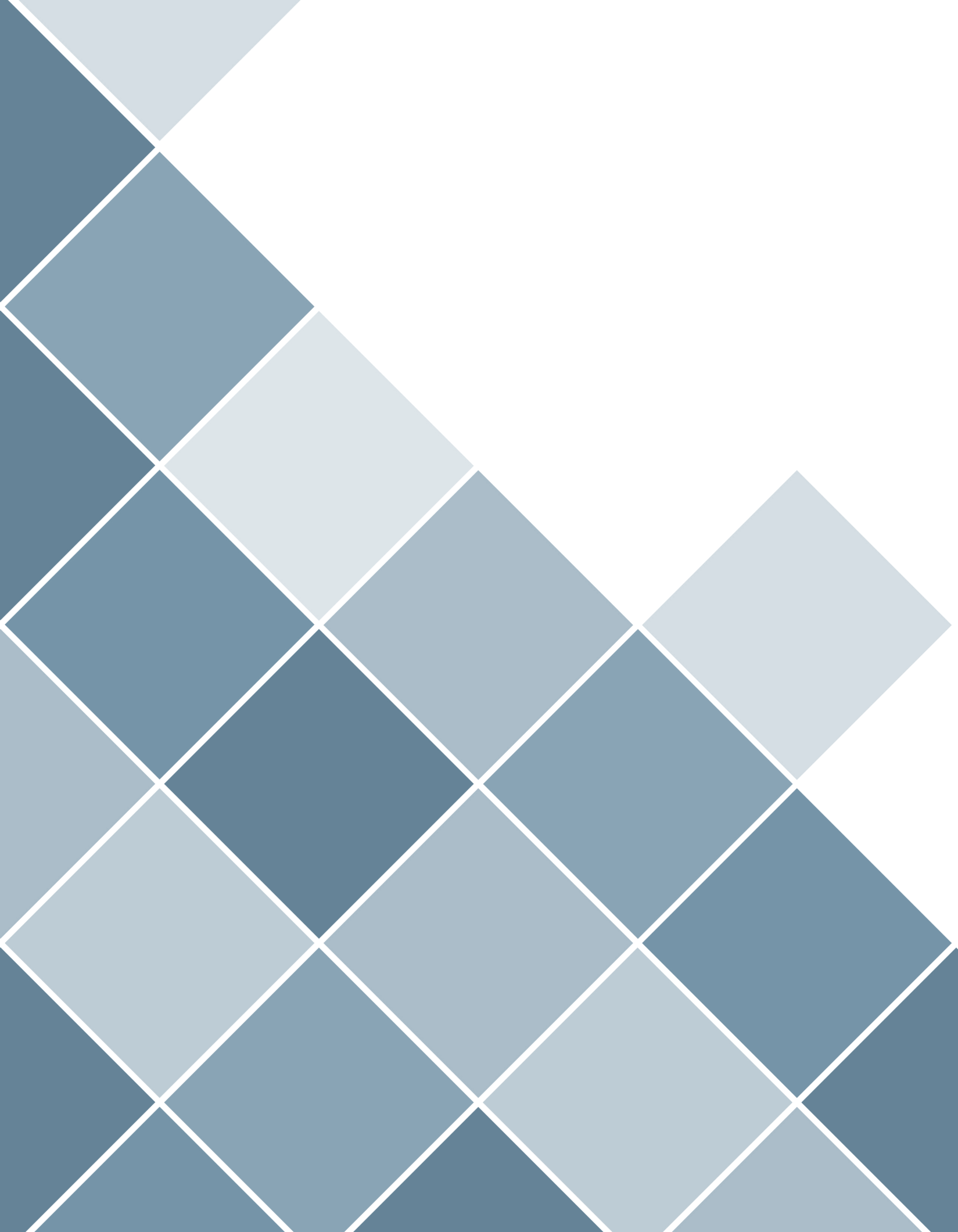 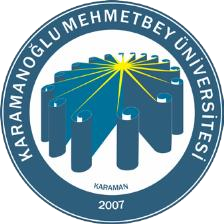 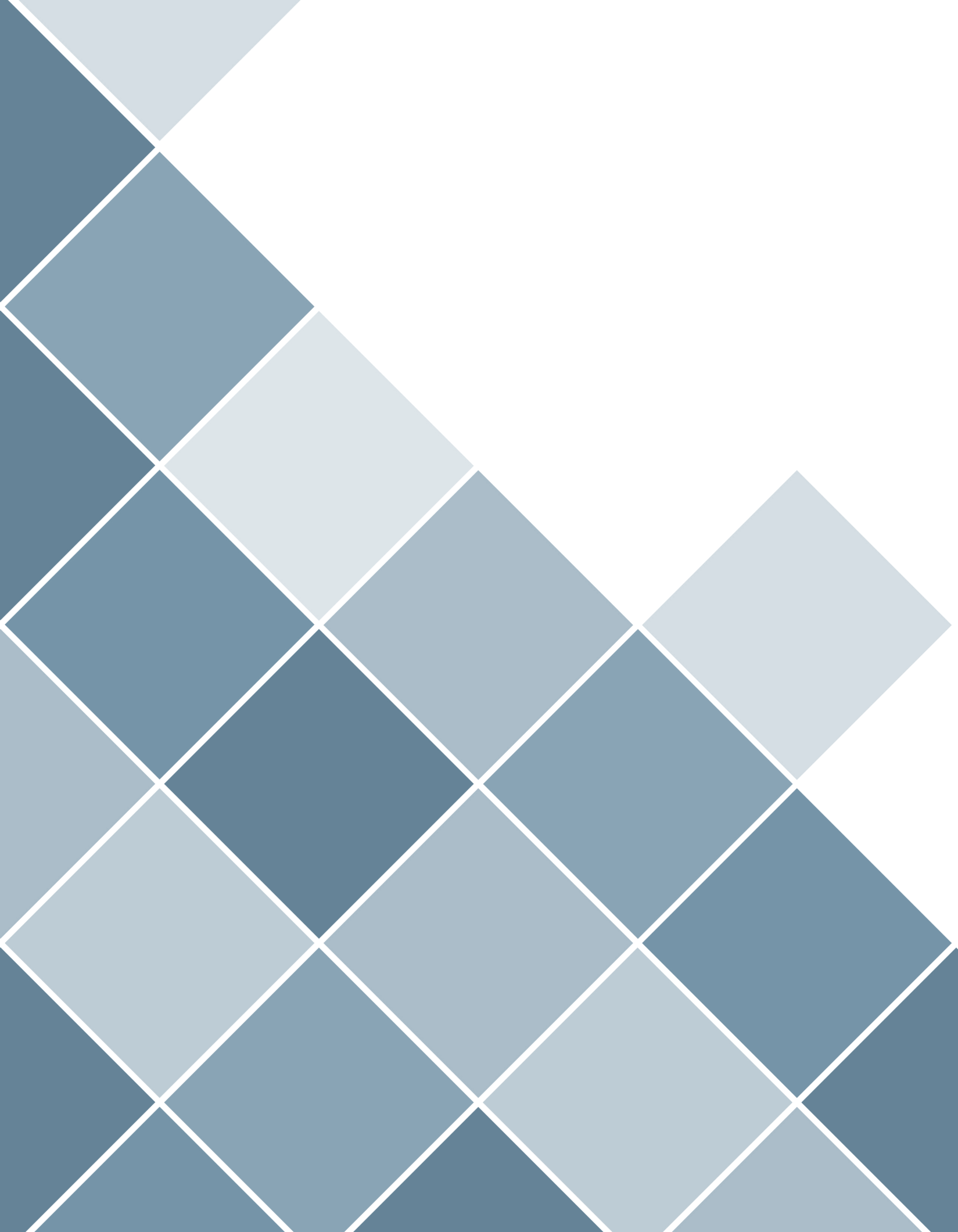 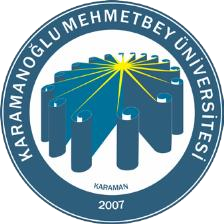 KARAMANOĞLU MEHMETBEY ÜNİVERSİTESİYABANCI DİLLER YÜKSEKOKULU2020 YILIBİRİM FAALİYET RAPORU		İÇİNDEKİLER____________________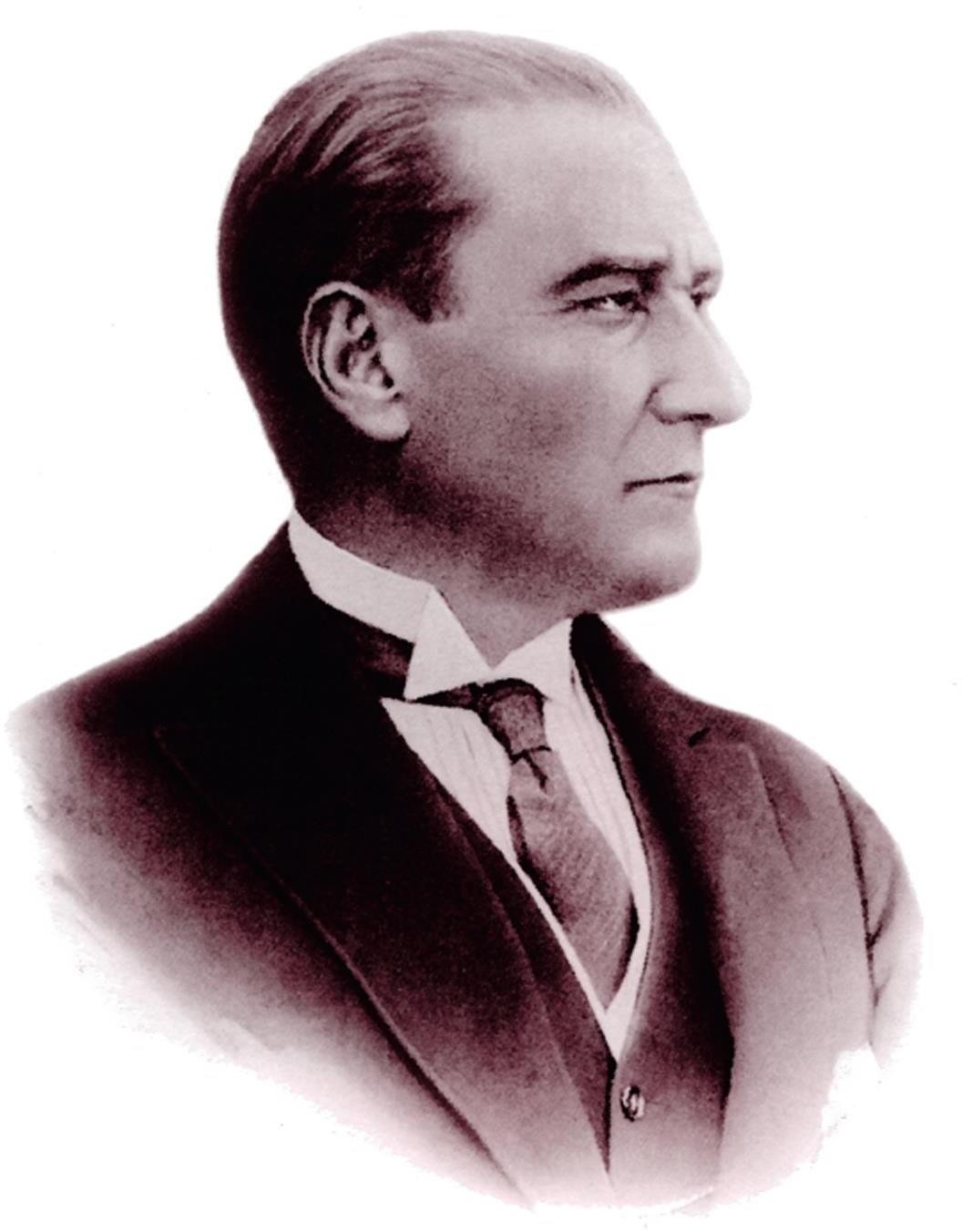 Eğitimdir ki, bir milleti ya özgür, bağımsız, şanlı, yüksek bir topluluk halinde yaşatır; ya da esaret ve sefalete terk eder.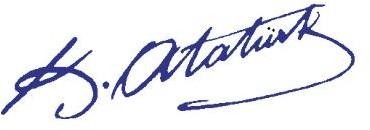 ÜST YÖNETİCİSUNUŞU	Karamanoğlu Mehmetbey Üniversitesi Yabancı Diller Yüksekokulu (KMU-YDYO), etkili ve modern metotlar kullanarak öğrencilerine İngilizce, Almanca, Arapça, Farsça ve Fransızca dillerinde okuma, anlama, yazma, konuşma, öğretme, teknik kullanımı, yazılı ve sözlü becerilerini kazandırmak ve profesyonel mesleki yeterlilik sağlamak maksadı ile kurumsal bir kimlik altında 2019 yılında kurulmuştur. KMU-YDYO bünyesinde, gelişen çağın yenilikçi ve bilimsel teknikleri ile kendilerini sürekli güncelleyen, kendi alanlarında uzmanlaşmış ve tecrübe kazanmış öğretim üyesi ve öğretim elamanları görev almaktadır.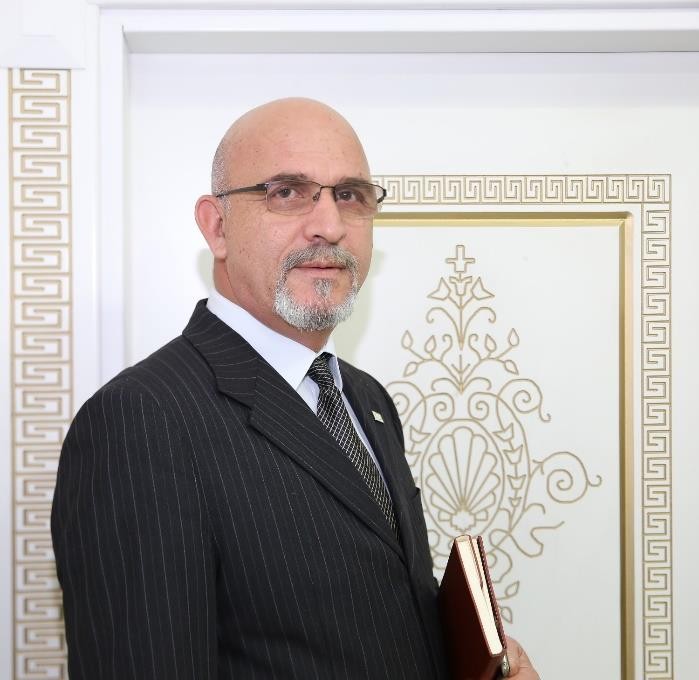 İnsan kaynakları bakımından zengin KMU-YDYO, eğitim-öğretim gördükleri alanlara uygun zorunlu yabancı diller ve/veya yabancı dil hazırlık sınıflarında öğrencilerimize etkin ve kolay bir yol ile yabancı dil bilgi düzeylerini yükseltmek ve öğretmek için motive edici faaliyetler yürümektedir.Yabancı dil öğrenimi ve öğretimi çok özel bir süreçtir. Özel olarak yabancı dil öğretme, ancak bilimsel esaslara dayalı etkinliği önceden kanıtlanmış metotlar kullanmayı gerektiren profesyonel bir yaklaşımla yürütülür. Yabancı bir dili akademik ortamlarda öğrenen bir kişi, gerçekte “Bir dil bir insan” deyimine özdeş sayılabilir. Çünkü O’na bu yeni kimliğini kazandıran şey, o dilin genetik şifrelerine sahip olma yetisidir. Başka bir deyişle dilin sahip olduğu tüm nitel ve nicel yapısal kodları ile birlikte inşa edilerek basitten karmaşığa doğru sıralı şekilde öğretilmiş demektir. Canlıların en küçük genetik şifresi olan DNA molekül sarmalı, aslında 4 farklı nükleotid bazının farklı bir biçimlerde şifrelenmiş veya kodlanmış bir halidir. Benzer şekilde, yeni bir dilin genetik şifreleri o dilin harflerinde, mahreçlerinde, kelimelerinde, cümlelerinde, şiirlerinde, romanlarında, tarih kitaplarında, müzik bestelerinde, filmlerinde, tiyatrolarında, halk oyunlarında, futbol maçlarında, mal ve hizmet istihsalinde, kültür ve mimari eserlerinde, giyim-kuşamlarında ve günlük yaşam tarzlarında saklıdır.KMU-YDYO olarak en önemli görevimiz, tüm kaynaklarımızı en etkin ve doğru bir şekilde kullanarak ülkemiz gençlerine daha etkili ve kolay yabancı dil öğretme hizmeti sunmaktır. Müdürlüğünü yaptığım bu yüksekokulun kapıları öğrencilerimiz ve halkımıza açıktır. Bizleri tercih ettiğiniz için teşekkür ederiz.Prof. Dr. Sulhattin YAŞAR Yüksekokul Müdürü       I.GENEL BİLGİLERKaramanoğlu Mehmetbey Üniversitesi Yabancı Diller Yüksekokulu, 30812 sayılı Resmi Gazete’de yayımlanan 2809 sayılı Yükseköğretim Kurumları Teşkilatı Kanunu'nun ek 30'uncu ve ek 158'inci maddeleri gereğince Cumhurbaşkanı Kararı ile kurulmuştur.Üniversitemizin Yabancı Diller Yüksekokul bünyesindeki bölüm ve anabilim dalları açılması konusundaki teklifi 13.11.2019 tarihli Yükseköğretim Yürütme Kurulu toplantısında incelenmiş ve 2547 sayılı Kanun’un 2880 sayılı Kanun’la değişik 7/d-2 maddesi uyarınca; Yüksekokulumuz bünyesinde aşağıda belirtilen bölüm ve anabilim dallarının açılması uygun görülmüştür:Yabancı Diller Bölümü- Yabancı Diller Anabilim DalıMütercim ve Tercümanlık Bölümü          - Mütercim ve Tercümanlık (İngilizce) Anabilim Dalı          - Mütercim ve Tercümanlık (Arapça) Anabilim Dalı          - Mütercim ve Tercümanlık (Almanca) Anabilim Dalı          - Mütercim ve Tercümanlık (Fransızca) Anabilim Dalı          - Mütercim ve Tercümanlık (Farsça) Anabilim DalıMİSYON-VİZYONVİZYONUMUZYüksekokulumuzun vizyonu, yenilikçi ve dinamik bir anlayışla dil öğretimindeki çağdaş yaklaşımları, yöntem ve teknikleri Üniversitemizin hedef ve amaçlarıyla birleştirerek nitelikli ve modern bir dil eğitimi vermek; öğrencilerin hem bilimsel çalışma alanlarında hem de iş hayatlarında ihtiyaç duyacakları dil becerilerini kazandırmak; doğrunun, gerçeğin, ilerlemenin, yeninin ve en iyinin arayışı içinde olmaktır.Bu bağlamda en temel hedef, üniversite öğrenimlerinin ilk basamağını Yüksekokulumuzda aldığı eğitimle aşacak olan öğrencilerimizi, kayıtlı bulundukları bölümlerine kendilerine güvenen, sorumlu ve bağımsız öğrenen bireyler olarak dönmelerini sağlamak; içerik veya bilgi-beceri bağlamında elde ettikleri kazanımlarla bilimsel ve teknolojik gelişmeleri yabancı dildeki yayınlardan takip edebilmeleri için imkânlar sunmak; profesyonel, kültürel ve sosyal yaşamda gerekli dil iletişimlerini sağlayabilmeleri için eğitimsel bazda bir altyapı oluşturmaktır.MİSYONUMUZBu vizyon doğrultusunda Yüksekokulumuzun misyonu; öğrencilerin yabancı dilde sözlü ve yazılı iletişim becerilerini geliştirerek, lisans öğrenimleri sürecinde ve sonrasında ihtiyaç duyacakları sağlam bir yabancı dil altyapısı kazandırmaktır. Öğrencilerimizin çağdaş dil öğreniminin gerekli kıldığı araç ve gereçleri de tanıyıp kullanarak araştırma yeteneklerinin geliştirilmesindeki dilsel engelleri aşmaları ve mezun öğrencilerimizin Üniversitemizi yurt içi ve yurt dışında gururla temsil etmeleri, Yüksekokulumuzun misyonu bağlamında en temel hedeftir.Yüksekokulumuz; görev ve sorumluluğunun bilincinde, evrensel değerlerle donatılmış, araştırmayı ve öğrenmeyi esas alan erdemli bir neslin yetiştirilmesine katkıda bulunacağının bilinciyle çalışmalarını sürdürecektir.YETKİ, GÖREV VE SORUMLULUKLARYüksekokul Kurulunun Görev, Yetki ve SorumluluklarıYüksekokulun, eğitim-öğretim, bilimsel araştırma ve yayım faaliyetleri ve bu faaliyetlerle ilgili esasları, plan, program ve eğitim - öğretim takvimini kararlaştırmak,Yüksekokul yönetim kuruluna üye seçmek.2547 sayılı Yükseköğretim Kanunla verilen diğer görevleri yapmaktır.Yüksekokul Yönetim Kurulunun Görev, Yetki ve SorumluluklarıYüksekokul kurulunun kararları ile tespit ettiği esasların uygulanmasında Müdüre yardım etmek.Yüksekokul eğitim-öğretim, plan ve programları ile takviminin uygulanmasını sağlamak.Yüksekokulun bütçe tasarısını hazırlamak.Müdürün Yüksekokul Yönetimi ile ilgili getireceği bütün işlerde karar almak.Öğrencilerin kabulü, ders intibakları ve çıkarılmaları ile eğitim-öğretim ve sınavlarına ait işlemleri hakkında karar vermek.2547 Sayılı Yükseköğretim Kanunu ile verilen diğer görevleri yapmaktır.Yüksekokul Müdürünün Görev, Yetki ve SorumluluklarıYüksekokul kurullarına başkanlık etmek, Yüksekokul kurullarının kararlarını uygulamak ve Yüksekokul birimleri arasında düzenli çalışmayı sağlamak,Her öğretim yılı sonunda ve istendiğinde Yüksekokulun genel durumu ve işleyişi hakkında rektöre rapor vermek,Yüksekokulun ödenek ve kadro ihtiyaçlarını gerekçesi ile birlikte Rektörlüğe bildirmek, Yüksekokul bütçesi ile ilgili öneriyi Yüksekokul yönetim kurulunun da görüşünü aldıktan sonra rektörlüğe sunmak,Yüksekokulun birimleri ve her düzeydeki personeli üzerinde genel gözetim ve denetim görevini yapmak,Yüksekokulun ve bağlı birimlerinin öğretim kapasitesinin rasyonel bir şekilde kullanılmasında ve geliştirilmesinde gerektiği zaman güvenlik önlemlerinin alınmasında, öğrencilere gerekli sosyal hizmetlerin sağlanmasında, eğitim - öğretim, bilimsel araştırma ve yayını faaliyetlerinin düzenli bir şekilde yürütülmesinde, bütün faaliyetlerin gözetim ve denetiminin yapılmasında, takip ve kontrol edilmesinde ve sonuçlarının alınmasında Rektöre karşı birinci derecede sorumludur.Yüksekokul vizyonunu ve misyonunu belirleyerek, çalışanlarla paylaşmak ve gerçekleştirilmesini takip etmek.Yüksekokulu üniversite senatosunda ve üniversite dışında temsil etmek.Yüksekokulun stratejik planının ve yıllık faaliyet raporlarının hazırlanmasını sağlamak.Yüksekokul kalite geliştirme çalışmalarının düzenli bir biçimde yürütülmesini sağlamak. Yukarıda belirtilen görev ve sorumlulukları gerçekleştirme yetkisine sahip olmak. Faaliyetlerin gerçekleştirilmesi için gerekli araç ve gereci kullanabilmek. İmza yetkisine sahip olmak.Karamanoğlu Mehmetbey Üniversitesinin temsil yetkisini kullanmak. Harcama yetkisine sahip olmak. Emrindeki yönetici ve personele iş verme, yönlendirme, yaptıkları işleri kontrol etme, düzeltme, gerektiğinde uyarma, bilgi ve rapor isteme yetkisine sahip olmak.Bölüm Başkanının Görev, Yetki ve SorumluluklarıYılda en az bir kere Bölüm Kurulunu toplar, başkanlık eder ve alınan kararları yürütür.Bölümü temsilen Yüksekokul Kurulu toplantılarına katılır ve oy kullanır, alınan kararları bölümde uygular.Bölüm toplantısında alınan kararları Müdürlük makamına iletir.Bölüm öğretim elemanlarının görev sürelerinin uzatılmasında dikkate alınmak üzere Bölüm görüşünü yazılı olarak Müdürlük makamına bildirir.Yüksekokulun misyon, vizyon ve stratejik planını uygun şekilde yerine getirmek için Müdür ile birlikte çalışır.Bölümün stratejik planını hazırlar ve bölümün stratejik planı doğrultusunda çalışmasını sağlar.Bölüme bağlı Anabilim dalları arasında eşgüdümü sağlar.Bölüm ders dağılımını öğretim elemanları arasında dengeli şekilde yapar bölüm başkanına önerir.Ana Bilim Dalları, Bölüm, Müdürlük ve Enstitü arasındaki her türlü yazışmanın sağlıklı bir şekilde yürütülmesini sağlar. Müdürlükten gelen yazıların gereğinin yapılmasını, yanıt gereken yazıların gününde Müdürlüğe iletilmesini sağlar. Gerekirse bölümün öğretim elemanlarını ve araştırma görevlilerini bilgilendirir.Bölümde eğitim-öğretimin düzenli bir şekilde sürdürülmesini sağlar.Öğretim elemanlarının derslerini düzenli olarak yapmalarını sağlar.Bölüm Lisans ve Lisansüstü derslerinin Bologna bilgilerinin güncel olmasını sağlar.Yüksekokul Sekreterinin Görev, Yetki ve SorumluluklarıYüksekokulun üniversite içi ve dışı idari işlerin yürütülmesini sağlamak.Yüksekokul ve Yönetim Kurullarında raportör olarak görev yapmak; bu kurullarda alınan kararların yazılması, dağıtılması ve arşivlenmesini sağlamak.Yüksekokulda çalışan idari, teknik ve yardımcı hizmetler personeli arasında işbölümünü sağlamak.Müdürün uygun görmesi halinde, 5018 Sayılı Kamu Mali Yönetimi ve Kontrol Kanununu uyarınca gerçekleştirme görevlisi olarak görev yapmak.Birim Gerçekleştirme görevlisi olarak Yüksekokul tahakkuk işlemleri ile mal / malzeme ve hizmet alım süreçlerini takip etmek, kanunlara uygun yürütülmesini sağlamak.Yüksekokul bütçe taslağı ve faaliyet raporu hazırlık çalışmalarına katılmak.Yüksekokulda eğitim-öğretim etkinlikleri ile (Ösym, Aöf vb.) sınavların güvenli şekilde yapılmasını sağlamak.Yüksekokul kamu imkânlarının daha etkin, verimli ve tasarruflu kullanılmasını takip etmek.Yüksekokul idari birimlerindeki (personel, öğrenci, taşınır, temizlik, güvenlik, yazışma, arşivleme, satın alma, bakım onarım vb.) tüm idari iş ve işlemleri koordine etmek; verimli, düzenli ve uyumlu yürütülmesi için denetim-gözetim görevini yapmak.Yüksekokul Sekreteri yaptığı iş ve işlemlerden dolayı Yüksekokul Müdürüne karşı sorumludur.İDAREYE İLİŞKİN BİLGİLERFİZİKSEL YAPIKaramanoğlu Mehmetbey Üniversitesi Yunus Emre Yerleşkesi içerisinde bulunan Yabancı Diller Yüksekokulu Müdürlüğümüz üniversite bünyesindeki Edebiyat Fakültesi binasında faaliyet göstermektedir. Edebiyat fakültesinin zemin katındaki idari birim ve dersliklerin yer aldığı kullanım alanları şu şekildedir.Edebiyat Fakültesi Binası Zemin Kat: 5 Büro Ofisi (Tek Kişilik), 4 Derslik ve 4 Anfi Derslik, 19 Öğretim Elemanı Odasıİdari Birimlerin Fiziki DağılımıEğitim Alanları DersliklerSosyal AlanlarKantinler ve Kafeteryalar: VarYemekhaneler: YokMisafirhaneler: YokÖğrenci Yurtları: YokLojmanlar: YokSpor Tesisleri: YokToplantı –Konferans SalonlarıSinema Salonu: YokEğitim ve Dinlenme Tesisleri: Yok              1.2.10.Öğrenci Kulüpleri: Yok               1.2.11.Mezun Öğrenciler Derneği: Yok               1.2.12.Okul Öncesi : VarHizmet AlanlarıAkademik Personel Hizmet Alanlarıİdari Personel Hizmet AlanlarıAmbar Alanları: YokArşiv Alanları: 20 (m2) arşiv alanı vardır.Atölyeler: YokHastane Alanları: YokÖrgüt YapısıBilgi ve Teknolojik KaynaklarYüksekokul öğretim elemanları kullanımına açık, yaklaşık 20 m2 büyüklüğünde ofisleri bulunmaktadır. Öğretim elemanları odalarında bulunan bilgisayarlar fotokopi makinesine uzaktan bağlantı ile bağlanabilmektedirler. Hemen her birimin ihtiyacı halinde kullanabileceği 2 adet projeksiyon makinesi mevcuttur. Yazılımlar: YokBilgisayarlarMasaüstü Bilgisayar Sayısı: 20Taşınabilir Bilgisayar Sayısı: 0Kütüphane Kaynakları: YokDiğer Bilgi ve Teknolojik Kaynaklarİnsan KaynaklarıYüksekokul bünyesinde görev yapan ve üretilen hizmetlerden yararlananlar sayısal olarak aşağıda belirtilen gruplar halinde gösterilebilir:Akademik PersonelYabancı Uyruklu Akademik PersonelDiğer Üniversitelerde 35. Madde ile Görevlendirilen Akademik PersonelBaşka Üniversitelerden Kurumda Görevlendirilen Akademik PersonelKMÜ YDYO bünyesinde başka üniversitelerden görevlendirilen akademik personel bulunmamaktadır.Sözleşmeli ve Geçici Akademik Personel Akademik Personelin Yaş İtibariyle Dağılımıİdari Personelİdari Personelin Eğitim Durumuİdari Personelin Hizmet Süreleriİdari Personelin Yaş İtibariyle DağılımıİşçilerSürekli İşçilerin Hizmet SüreleriSürekli İşçilerin Yaş İtibariyle DağılımıSUNULAN HİZMETLEREğitim HizmetleriÖğrenci SayılarıYabancı Dil Hazırlık Sınıfı Öğrenci Sayılarıİdari HizmetlerEğitim-Öğretimin aksamadan kaliteli bir şekilde yürütülebilmesi için fiziki yapı ve teknolojik kaynakların azami bir şekilde kullanılması için her türlü imkânı kullanarak eğitim ve öğretime hazır hale gelmesini sağlamaktır.YÖNETİM VE İÇ KONTROL SİSTEMİYabancı Diller Yüksekokulu,  şeffaf yönetim ve oto kontrol ağını arttırarak eğitim-öğretimin ve idari hizmetlerin aksamadan yürütülebilmesi için personel arasında ikili ve sosyal ilişkileri arttırmayı bir yönetim anlayışı olarak benimsemiştir. DİĞER HUSUSLARÜniversitemizde artan öğrenci sayısına paralel olarak personel sayısının ve makine teçhizatın da aynı oranda arttırılması,Personelin en iyi şekilde çalıştırılması ve istenen verimin alınabilmesi için gerekli maddi olanakların sağlanması,Başarılı öğrencilerin Yüksekokulumuzu tercih etmeleri için burs ve barınma gibi olanakların sağlanması,Mevcut olanaklar içerisinde öğrencilerimize daha iyi hizmet verilmesi konularında gerekli gayret gösterilmektedir.AMAÇ VE HEDEFLERİdarenin Amaç ve HedefleriTemel Politikalar ve ÖnceliklerKanun ve yönetmeliklere uymak, Bilimin evrenselliğine inanmak, Yenilikçi olmak,İdari çalışmaların liyakat ve başarısına önem vermek, Doğruluktan ve dürüstlükten taviz vermemek, Kurum içinde uyum, intibak ve dayanışmaya önem vermek, Herkese din, dil, ırk, milliyet, renk, düşünce farklılığı gözetmeksizin saygı göstermek, Sürekli mükemmelliği yakalamaya çalışmak, Zamanın kıymetini bilmek, Özgün araştırma ve uygulamalar yapmak, Sporu ve sporcuyu sevmek, Kaynakları etkin kullanmak, Teknolojik gelişmelere açık olmak.Diğer HususlarFAALİYETLERE İLİŞKİN BİLGİ VE DEĞERLENDİRMELERMali BilgilerYüksekokulumuza tahsis edilen ödeneklerin etkin ve verimli kullanılmasıyla hizmet alanlarımızda ve eğitim-öğretim faaliyetlerinde öncelikli olan ihtiyaçlar bütçe imkanları dahilinde karşılanmıştır.Bütçe Uygulama Sonuçları       Yabancı Diller Yüksekokulu bütçe uygulamaları sonuçları, aşağıdaki tabloda sunulmaktadır. Söz konusu bilgiler şu başlıklar altında toplanmıştır:Personel GiderleriSosyal Güvenlik Kurumlarına Devlet Primi GiderleriMal ve Hizmet Alım Giderleri, Cari TransferlerSermaye GiderleriBütçe Giderleri1.1.1. Bütçe GiderleriTemel Mali Tablolara İlişkin Açıklamalar 2020 yılı içerisinde Yüksekokulumuza tahsis edilen ödeneğin % 99,99’u harcanmıştır.Mali Denetim Sonuçları             2020 yılında Yüksekokulumuz iç denetime tabi tutulmamıştır. Diğer HususlarPerformans BilgileriFaaliyet ve Proje BilgileriFaaliyet BilgileriYayınlarla İlgili Faaliyet Bilgileriİndekslere Giren Hakemli Dergilerde Yapılan YayınlarÜniversiteler Arasında Yapılan İkili AntlaşmalarIV. KURUMSAL KABİLİYET VE KAPASİTENİN DEĞERLENDİRİLMESİÜstünlüklerPersonelin öz verili olması,Mevcut iş disiplinine sahip olması, Diğer birimlerle ilişkilerinin güçlü olması, Teknolojik gelişmelere uyumluluğu,Teknolojik kaynaklara erişme imkânı, Yönetimde ekip ruhu,Her dönem sonunda öğrencilerin eğitim kalitelerinin artırılmasına yönelik değerlendirme toplantılarının yapılması,Sürekli kurumsal gelişme isteğinin olması,Öğrencilere birebir danışmanlık hizmetinin verilmesi,İdari personelin kendini geliştirmesi için hizmet içi eğitimin verilmesi,Öğrencilerimizin Okul Deneyimlerinin artırılması için Milli Eğitim bünyesindeki İlk ve Orta dereceli okullarla iletişimin sağlanması,Ortaöğretim kurumlarıyla ortaklaşa yapılacak organizasyonlar için yeterli sayıda bilimsel, kültürel ve sportif tesislerin yüksekokul bünyesinde yer alması,Kariyer günleri düzenlenmesi,Öğretim elemanı ve öğrenci sayısının potansiyel güç olarak algılanabilirliği,İlimizde tek ve ağırlığını duyuran bir yüksekokul olmamız gerçeği,Kentsel büyüme ve gelişimiyle birlikte bölgesel sanayi kuruluşlarının gelişiminin işbirliğini arttıracak düzeyde olması,Ulaşım olanaklarının eskiye oranla gelişmiş olması ve ulaşım hızının artırılması,Güçlü bir iletişim altyapısının var olması,Farabi, Mevlana ve Erasmus programı gereği akademisyen ve öğrenci hareketliliğinin yürürlüğe konmuş olması.ZayıflıklarYüksekokulumuzun süreli bir yayın organına sahip olmaması,Fiziksel yapının olmaması,Yeterli idari personelin bulunmaması,Okulumuzda öğretim elemanlarının kullanabileceği teknolojik donanımın az olması,Teknik elemanların olmayışı,Öğrenci sayısı ile orantılı kadro sayısının yetersiz olması, Çoğu öğrencinin öğrenim görmek için yeterli gelir düzeyinden yoksun olması, ya da burs olanağının bulunmaması,Ödenek kullanımında karşılaşılan sıkıntılar ve ödeneklerin yetersizliği.DEĞERLENDİRME İdari çalışmaların liyakat ve başarısına önem vermek,Evrensel değerlere ve insan haklarına saygılı olmak,Gelişime açık bir yönetim politikası izlemek,Kaynakları etkin kullanmak,Özgürlük ile disiplini birlikte gözetmek,Kurumsal iletişime açık olmak,Teknolojiye ve teknolojik gelişmelere ayak uydurmak,Boş zamanların değerlendirilmesi için daha sık rekreasyon faaliyetlerinde bulunmak temel hedefimizdir.IV. ÖNERİ VE TEDBİRLER	Hem Yüksekokulumuz bünyesindeki ana bilim dallarında hem de Üniversitemizin diğer birimlerine bağlı olup Yüksekokulumuz altında hazırlık eğitimi alan tüm öğrencilerin, hazırlık sınıfı eğitimlerini daha pedagojik bir anlayış çerçevesinde gerçekleştirebilmeleri adına Yüksekokulumuz Yabancı Diller Bölümü Başkanlığı altına her aktif ana bilim dalı için ilk etapta en az 2 (iki) öğretim görevlisinin sadece ders vermek üzere alınması gerekmektedir.	İdari personel sayısının yetersiz olması mevcut personelin iş yükünün oldukça arttırmaktadır. Bu nedenle idari personel sayısının artırılarak hizmetin kalitesinin arttırılması ve idari personelin verimini arttırıcı çalışmalar yapılmalıdır.	Günümüzde bilgisayar kullanımı ve bilgisayarla iletişim, eğitim öğretim ve akademik araştırma etkinliklerinin vazgeçilmez bir öğesidir. Bilgiye erişme artık basılı dokümanlar yerine, çoğunlukla elektronik ortamlar üzerinden yapılmaktadır. Araştırmacıların bilgiye kolayca ulaşabileceği donanımın mutlaka sağlanması gerekmektedir.            Yüksekokulumuzda eğitim öğretimin yanında sportif faaliyetlerin de ön plana çıkmasını sağlamak gerekmektedir.Eğitim öğretimin kalitesinin yükseltilmesi için uygulama ve sportif ağırlıklı eğitimin ön plana çıkarılması ve öğrencilerin çağın imkânlarından daha iyi faydalanmaları için makine-teçhizat harcama kalemine yeterli ödenek konulmalıdır.Katkı kredisi uygulamasında olduğu gibi öğrenim kredisi ve diğer burslara da başvuran her öğrenciye kredi ve burs imkânı verilmelidir. Öğrencilerin eğitim-öğretim çalışmalarını, akademisyenlerin ise araştırmalarını gereği gibi yapabilmeleri için makine teçhizat konusunda bütçe belirlenirken kesintiye gidilmemelidir. Bilimsel çalışmaların arttırılabilmesi için gerekli teknik alt yapının sağlanması, bu nedenle bütçe içi ve bütçe dışı imkânların artırılması için çalışmalar yapılmalıdır.Stratejik yönetim ve ilgili konularda performansın arttırılması için hizmet içi eğitim programları düzenlenmelidir. Sivil toplum örgütleri ve sanayi kuruluşlarına yönelik bilgilendirme toplantıları düzenleyerek kaliteyi artırıcı faaliyetler yapılmalıdır.Tablo: 1 - KMÜ Yabancı Diller Yüksekokulu 2020 Mali Yılı Faaliyet RaporuTablo: 1 - KMÜ Yabancı Diller Yüksekokulu 2020 Mali Yılı Faaliyet RaporuTablo: 1 - KMÜ Yabancı Diller Yüksekokulu 2020 Mali Yılı Faaliyet RaporuTablo: 1 - KMÜ Yabancı Diller Yüksekokulu 2020 Mali Yılı Faaliyet RaporuBirimlerOda SayısıAlanı (m2)Toplam alanı(m2)Müdür Odası130 (m2)30 (m2)Yüksekokul Sekreteri120 (m2)20 (m2)Öğrenci İşleriPersonel İşleri120 (m2)20 (m2)Tahakkuk İşleri120 (m2)20 (m2)Arşiv Odası120 (m2)20 (m2)Toplam Alan (m2)Toplam Alan (m2)Toplam Alan (m2)110 (m2)            Tablo: 2 - KMÜ Yabancı Diller Yüksekokulu-2020 Mali Yılı Faaliyet Raporu            Tablo: 2 - KMÜ Yabancı Diller Yüksekokulu-2020 Mali Yılı Faaliyet Raporu            Tablo: 2 - KMÜ Yabancı Diller Yüksekokulu-2020 Mali Yılı Faaliyet Raporu            Tablo: 2 - KMÜ Yabancı Diller Yüksekokulu-2020 Mali Yılı Faaliyet Raporu            Tablo: 2 - KMÜ Yabancı Diller Yüksekokulu-2020 Mali Yılı Faaliyet Raporu            Tablo: 2 - KMÜ Yabancı Diller Yüksekokulu-2020 Mali Yılı Faaliyet Raporu            Tablo: 2 - KMÜ Yabancı Diller Yüksekokulu-2020 Mali Yılı Faaliyet Raporu            Tablo: 2 - KMÜ Yabancı Diller Yüksekokulu-2020 Mali Yılı Faaliyet RaporuEĞİTİM ALANLARI DERSLİKLEREĞİTİM ALANLARI DERSLİKLEREĞİTİM ALANLARI DERSLİKLEREĞİTİM ALANLARI DERSLİKLEREĞİTİM ALANLARI DERSLİKLEREĞİTİM ALANLARI DERSLİKLEREĞİTİM ALANLARI DERSLİKLEREĞİTİM ALANLARI DERSLİKLEREğitim AlanıKapasite 0–50Kapasite 51–75Kapasite 76–100Kapasite 101–150Kapasite 151–250Kapasite 251–ÜzeriToplamAnfi---121--121Sınıf42-88---130Toplam42-88121--251KMÜ Yabancı Diller Yüksekokulu-2020 Mali Yılı Faaliyet RaporuKMÜ Yabancı Diller Yüksekokulu-2020 Mali Yılı Faaliyet RaporuKMÜ Yabancı Diller Yüksekokulu-2020 Mali Yılı Faaliyet RaporuKMÜ Yabancı Diller Yüksekokulu-2020 Mali Yılı Faaliyet RaporuKMÜ Yabancı Diller Yüksekokulu-2020 Mali Yılı Faaliyet RaporuKMÜ Yabancı Diller Yüksekokulu-2020 Mali Yılı Faaliyet RaporuKMÜ Yabancı Diller Yüksekokulu-2020 Mali Yılı Faaliyet RaporuKMÜ Yabancı Diller Yüksekokulu-2020 Mali Yılı Faaliyet RaporuTOPLANTI – KONFERANS SALONLARITOPLANTI – KONFERANS SALONLARITOPLANTI – KONFERANS SALONLARITOPLANTI – KONFERANS SALONLARITOPLANTI – KONFERANS SALONLARITOPLANTI – KONFERANS SALONLARITOPLANTI – KONFERANS SALONLARITOPLANTI – KONFERANS SALONLARIKapasitesi0–50Kapasitesi51–75Kapasitesi76–100Kapasitesi101–150Kapasitesi151–250Kapasitesi251–ÜzeriToplamToplantıSalonu1-----1KonferansSalonu------Toplam1-----1KMÜ Yabancı Diller Yüksekokulu-2020 Mali Yılı Faaliyet RaporuKMÜ Yabancı Diller Yüksekokulu-2020 Mali Yılı Faaliyet RaporuKMÜ Yabancı Diller Yüksekokulu-2020 Mali Yılı Faaliyet RaporuKMÜ Yabancı Diller Yüksekokulu-2020 Mali Yılı Faaliyet RaporuAKADEMİK PERSONEL HİZMET ALANLARIAKADEMİK PERSONEL HİZMET ALANLARIAKADEMİK PERSONEL HİZMET ALANLARIAKADEMİK PERSONEL HİZMET ALANLARISayısı(Adet Ofis)Alanı(m2)Kullanan Sayısı(Kişi)Çalışma Odası1938020Toplam1938020KMÜ Yabancı Diller Yüksekokulu-2020 Mali Yılı Faaliyet RaporuKMÜ Yabancı Diller Yüksekokulu-2020 Mali Yılı Faaliyet RaporuKMÜ Yabancı Diller Yüksekokulu-2020 Mali Yılı Faaliyet RaporuKMÜ Yabancı Diller Yüksekokulu-2020 Mali Yılı Faaliyet RaporuİDARİ PERSONEL HİZMET ALANLARIİDARİ PERSONEL HİZMET ALANLARIİDARİ PERSONEL HİZMET ALANLARIİDARİ PERSONEL HİZMET ALANLARISayısı(Adet)Alanı(m2)Kullanan SayısıServis---Çalışma Odası4904Toplam4904KMÜ Yabancı Diller Yüksekokulu-2020 Mali Yılı Faaliyet RaporuKMÜ Yabancı Diller Yüksekokulu-2020 Mali Yılı Faaliyet RaporuKMÜ Yabancı Diller Yüksekokulu-2020 Mali Yılı Faaliyet RaporuKMÜ Yabancı Diller Yüksekokulu-2020 Mali Yılı Faaliyet RaporuDİĞER BİLGİ VE TEKNOLOJİK KAYNAKLARDİĞER BİLGİ VE TEKNOLOJİK KAYNAKLARDİĞER BİLGİ VE TEKNOLOJİK KAYNAKLARDİĞER BİLGİ VE TEKNOLOJİK KAYNAKLARCinsiİdari Amaçlı(Adet)Eğitim Amaçlı(Adet)Araştırma Amaçlı(Adet)Projeksiyon-12-Slayt makinesi---Tepegöz---Epidiyaskop---Barkot Okuyucu---Baskı makinesi---Fotokopi makinesi1-Faks---Fotoğraf makinesi--Kameralar---Televizyonlar---Tarayıcılar1--Müzik Setleri---Mikroskoplar---DVD’ler---Kasetçalar---Optik Okuyucu---LCD Monitör-                    --Ses Sistemi---Monitör-                    --KMÜ Yabancı Diller Yüksekokulu 2020 Mali Yılı Faaliyet RaporuKMÜ Yabancı Diller Yüksekokulu 2020 Mali Yılı Faaliyet RaporuKMÜ Yabancı Diller Yüksekokulu 2020 Mali Yılı Faaliyet RaporuKMÜ Yabancı Diller Yüksekokulu 2020 Mali Yılı Faaliyet RaporuKMÜ Yabancı Diller Yüksekokulu 2020 Mali Yılı Faaliyet RaporuKMÜ Yabancı Diller Yüksekokulu 2020 Mali Yılı Faaliyet RaporuAKADEMİK PERSONELAKADEMİK PERSONELAKADEMİK PERSONELAKADEMİK PERSONELAKADEMİK PERSONELAKADEMİK PERSONELKadroların Doluluk Oranına GöreKadroların Doluluk Oranına GöreKadroların Doluluk Oranına GöreKadroların İstihdam Şekline GöreKadroların İstihdam Şekline GöreDoluBoşToplamTam ZamanlıYarı ZamanlıProfesör-----Doçent-----Dr. Öğr. Üyesi10-1010-Öğretim Görevlisi   5-55-Çevirici-----Eğitim- Öğretim Planlamacısı-----Araştırma Görevlisi10-1010-Uzman-----Toplam252525-KMÜ Yabancı Diller Yüksekokulu 2020 Mali Yılı Faaliyet RaporuKMÜ Yabancı Diller Yüksekokulu 2020 Mali Yılı Faaliyet RaporuKMÜ Yabancı Diller Yüksekokulu 2020 Mali Yılı Faaliyet RaporuYABANCI UYRUKLU ÖĞRETİM ELEMANLARI (Dr. Öğr. Üyesi)YABANCI UYRUKLU ÖĞRETİM ELEMANLARI (Dr. Öğr. Üyesi)YABANCI UYRUKLU ÖĞRETİM ELEMANLARI (Dr. Öğr. Üyesi)UnvanGeldiği ÜlkeÇalıştığı BirimProfesörDoçentDr. Öğr. ÜyesiMısırMütercim ve Tercümanlık (Arapça)Öğretim GörevlisiÇeviriciToplam11KMÜ Yabancı Diller Yüksekokulu 2020 Mali Yılı Faaliyet RaporuKMÜ Yabancı Diller Yüksekokulu 2020 Mali Yılı Faaliyet RaporuKMÜ Yabancı Diller Yüksekokulu 2020 Mali Yılı Faaliyet RaporuKMÜ Yabancı Diller Yüksekokulu 2020 Mali Yılı Faaliyet RaporuDİĞER ÜNİVERSİTELERDE GÖREVLENDİRİLEN ÜNİVERSİTEMİZİN AKADEMİKPERSONELİDİĞER ÜNİVERSİTELERDE GÖREVLENDİRİLEN ÜNİVERSİTEMİZİN AKADEMİKPERSONELİDİĞER ÜNİVERSİTELERDE GÖREVLENDİRİLEN ÜNİVERSİTEMİZİN AKADEMİKPERSONELİDİĞER ÜNİVERSİTELERDE GÖREVLENDİRİLEN ÜNİVERSİTEMİZİN AKADEMİKPERSONELİBirimAkademik Personel AdıGörevlendirildiğiÜniversiteGörevlendirildiğiEnstitüÇinceAliye DUMANAnkara Hacı Bayram Veli ÜniversitesiSosyal Bilimler EnstitüsüFarsçaSonay ÜNALAnkara ÜniversitesiSosyal Bilimler EnstitüsüFransızcaNasibe ERKALAN ÇAKIRAnkara Hacı Bayram Veli ÜniversitesiSosyal Bilimler EnstitüsüKMÜ Yabancı Diller Yüksekokulu 2020 Mali Yılı Faaliyet RaporuKMÜ Yabancı Diller Yüksekokulu 2020 Mali Yılı Faaliyet RaporuSÖZLEŞMELİ VE GEÇİCİ AKADEMİK PERSONEL SAYISISÖZLEŞMELİ VE GEÇİCİ AKADEMİK PERSONEL SAYISIProfesör-Doçent-Dr. Öğr. Üyesi-Öğretim Görevlisi                           1Uzman-Okutman-Sanatçı Öğrt. Elm.-Sahne Uygulatıcısı-Toplam                             -KMÜ Yabancı Diller Yüksekokulu 2020 Mali Yılı Faaliyet RaporuKMÜ Yabancı Diller Yüksekokulu 2020 Mali Yılı Faaliyet RaporuKMÜ Yabancı Diller Yüksekokulu 2020 Mali Yılı Faaliyet RaporuKMÜ Yabancı Diller Yüksekokulu 2020 Mali Yılı Faaliyet RaporuKMÜ Yabancı Diller Yüksekokulu 2020 Mali Yılı Faaliyet RaporuKMÜ Yabancı Diller Yüksekokulu 2020 Mali Yılı Faaliyet RaporuKMÜ Yabancı Diller Yüksekokulu 2020 Mali Yılı Faaliyet RaporuAKADEMİK PERSONELİN YAŞ İTİBARİYLE DAĞILIMIAKADEMİK PERSONELİN YAŞ İTİBARİYLE DAĞILIMIAKADEMİK PERSONELİN YAŞ İTİBARİYLE DAĞILIMIAKADEMİK PERSONELİN YAŞ İTİBARİYLE DAĞILIMIAKADEMİK PERSONELİN YAŞ İTİBARİYLE DAĞILIMIAKADEMİK PERSONELİN YAŞ İTİBARİYLE DAĞILIMIAKADEMİK PERSONELİN YAŞ İTİBARİYLE DAĞILIMI21-25 Yaş26-30 Yaş31-35 Yaş36-40 Yaş41-50 Yaş51- ÜzeriYaşKişi Sayısı(Toplam:25)--9115Yüzde (%)-        -   %36    %44   %20KMÜ Yabancı Diller Yüksekokulu 2020 Mali Yılı Faaliyet RaporuKMÜ Yabancı Diller Yüksekokulu 2020 Mali Yılı Faaliyet RaporuKMÜ Yabancı Diller Yüksekokulu 2020 Mali Yılı Faaliyet RaporuKMÜ Yabancı Diller Yüksekokulu 2020 Mali Yılı Faaliyet Raporu                  İDARİ PERSONEL                            (KADROLARIN DOLULUK ORANINA GÖRE)                  İDARİ PERSONEL                            (KADROLARIN DOLULUK ORANINA GÖRE)                  İDARİ PERSONEL                            (KADROLARIN DOLULUK ORANINA GÖRE)                  İDARİ PERSONEL                            (KADROLARIN DOLULUK ORANINA GÖRE)DoluBoşToplamGenel İdari Hizmetler202Sağlık Hizmetleri Sınıfı---Teknik Hizmetleri Sınıfı---Eğitim ve Öğretim Hizmetleri sınıfı---Avukatlık Hizmetleri Sınıfı---Yardımcı Hizmetler---MÜSEM 4b Sözleşmeli---Din Hizmetleri Sınıfı---Toplam202KMÜ Yabancı Diller Yüksekokulu 2020 Mali Yılı Faaliyet RaporuKMÜ Yabancı Diller Yüksekokulu 2020 Mali Yılı Faaliyet RaporuKMÜ Yabancı Diller Yüksekokulu 2020 Mali Yılı Faaliyet RaporuKMÜ Yabancı Diller Yüksekokulu 2020 Mali Yılı Faaliyet RaporuKMÜ Yabancı Diller Yüksekokulu 2020 Mali Yılı Faaliyet RaporuKMÜ Yabancı Diller Yüksekokulu 2020 Mali Yılı Faaliyet RaporuİDARİ PERSONELİN EĞİTİM DURUMUİDARİ PERSONELİN EĞİTİM DURUMUİDARİ PERSONELİN EĞİTİM DURUMUİDARİ PERSONELİN EĞİTİM DURUMUİDARİ PERSONELİN EĞİTİM DURUMUİDARİ PERSONELİN EĞİTİM DURUMUİlköğretimLiseÖn LisansLisansY.L. ve Dokt.Kişi Sayısı (Toplam:2)--11-Yüzde (%)--%50%50-KMÜ Yabancı Diller Yüksekokulu 2020 Mali Yılı Faaliyet RaporuKMÜ Yabancı Diller Yüksekokulu 2020 Mali Yılı Faaliyet RaporuKMÜ Yabancı Diller Yüksekokulu 2020 Mali Yılı Faaliyet RaporuKMÜ Yabancı Diller Yüksekokulu 2020 Mali Yılı Faaliyet RaporuKMÜ Yabancı Diller Yüksekokulu 2020 Mali Yılı Faaliyet RaporuKMÜ Yabancı Diller Yüksekokulu 2020 Mali Yılı Faaliyet RaporuKMÜ Yabancı Diller Yüksekokulu 2020 Mali Yılı Faaliyet Raporu1–3 Yıl4–6 Yıl7–10 Yıl11–15 Yıl16–20 Yıl21– Üzeri YılKişi Sayısı(Toplam: 2)-11---Yüzde(%)-%50%50---KMÜ Yabancı Diller Yüksekokulu 2020 Mali Yılı Faaliyet RaporuKMÜ Yabancı Diller Yüksekokulu 2020 Mali Yılı Faaliyet RaporuKMÜ Yabancı Diller Yüksekokulu 2020 Mali Yılı Faaliyet RaporuKMÜ Yabancı Diller Yüksekokulu 2020 Mali Yılı Faaliyet RaporuKMÜ Yabancı Diller Yüksekokulu 2020 Mali Yılı Faaliyet RaporuKMÜ Yabancı Diller Yüksekokulu 2020 Mali Yılı Faaliyet RaporuKMÜ Yabancı Diller Yüksekokulu 2020 Mali Yılı Faaliyet RaporuİDARİ PERSONELİN YAŞ İTİBARİYLE DAĞILIMIİDARİ PERSONELİN YAŞ İTİBARİYLE DAĞILIMIİDARİ PERSONELİN YAŞ İTİBARİYLE DAĞILIMIİDARİ PERSONELİN YAŞ İTİBARİYLE DAĞILIMIİDARİ PERSONELİN YAŞ İTİBARİYLE DAĞILIMIİDARİ PERSONELİN YAŞ İTİBARİYLE DAĞILIMIİDARİ PERSONELİN YAŞ İTİBARİYLE DAĞILIMI21-25 Yaş26-30 Yaş31-35 Yaş36-40 Yaş41-50 Yaş51- Üzeri YaşKişi Sayısı(Toplam: 2)-11---Yüzde(%)-%50%50-KMÜ Yabancı Diller Yüksekokulu 2020 Mali Yılı Faaliyet RaporuKMÜ Yabancı Diller Yüksekokulu 2020 Mali Yılı Faaliyet RaporuKMÜ Yabancı Diller Yüksekokulu 2020 Mali Yılı Faaliyet RaporuKMÜ Yabancı Diller Yüksekokulu 2020 Mali Yılı Faaliyet RaporuİŞÇİLER (ÇALIŞTIKLARI POZİSYONLARA GÖRE)İŞÇİLER (ÇALIŞTIKLARI POZİSYONLARA GÖRE)İŞÇİLER (ÇALIŞTIKLARI POZİSYONLARA GÖRE)İŞÇİLER (ÇALIŞTIKLARI POZİSYONLARA GÖRE)DoluBoşToplamSürekli İşçiler---Vizeli Geçici İşçiler(adam/ay)---Vizesiz işçiler (3 Aylık)---ToplamKMÜ Yabancı Diller Yüksekokulu 2020 Mali Yılı Faaliyet RaporuKMÜ Yabancı Diller Yüksekokulu 2020 Mali Yılı Faaliyet RaporuKMÜ Yabancı Diller Yüksekokulu 2020 Mali Yılı Faaliyet RaporuKMÜ Yabancı Diller Yüksekokulu 2020 Mali Yılı Faaliyet RaporuKMÜ Yabancı Diller Yüksekokulu 2020 Mali Yılı Faaliyet RaporuKMÜ Yabancı Diller Yüksekokulu 2020 Mali Yılı Faaliyet RaporuKMÜ Yabancı Diller Yüksekokulu 2020 Mali Yılı Faaliyet RaporuSÜREKLİ İŞÇİLERİN HİZMET SÜRESİSÜREKLİ İŞÇİLERİN HİZMET SÜRESİSÜREKLİ İŞÇİLERİN HİZMET SÜRESİSÜREKLİ İŞÇİLERİN HİZMET SÜRESİSÜREKLİ İŞÇİLERİN HİZMET SÜRESİSÜREKLİ İŞÇİLERİN HİZMET SÜRESİSÜREKLİ İŞÇİLERİN HİZMET SÜRESİ1 – 3 Yıl4 – 6 Yıl7 – 10 Yıl11 – 15 Yıl16 – 20 Yıl21 - ÜzeriKişi Sayısı------Yüzde------KMÜ Yabancı Diller Yüksekokulu 2020 Mali Yılı Faaliyet RaporuKMÜ Yabancı Diller Yüksekokulu 2020 Mali Yılı Faaliyet RaporuKMÜ Yabancı Diller Yüksekokulu 2020 Mali Yılı Faaliyet RaporuKMÜ Yabancı Diller Yüksekokulu 2020 Mali Yılı Faaliyet RaporuKMÜ Yabancı Diller Yüksekokulu 2020 Mali Yılı Faaliyet RaporuKMÜ Yabancı Diller Yüksekokulu 2020 Mali Yılı Faaliyet RaporuKMÜ Yabancı Diller Yüksekokulu 2020 Mali Yılı Faaliyet RaporuSÜREKLİ İŞÇİLERİN YAŞ İTİBARİYLE DAĞILIMISÜREKLİ İŞÇİLERİN YAŞ İTİBARİYLE DAĞILIMISÜREKLİ İŞÇİLERİN YAŞ İTİBARİYLE DAĞILIMISÜREKLİ İŞÇİLERİN YAŞ İTİBARİYLE DAĞILIMISÜREKLİ İŞÇİLERİN YAŞ İTİBARİYLE DAĞILIMISÜREKLİ İŞÇİLERİN YAŞ İTİBARİYLE DAĞILIMISÜREKLİ İŞÇİLERİN YAŞ İTİBARİYLE DAĞILIMI21-25 Yaş26-30 Yaş31-35 Yaş36-40 Yaş41-50 Yaş51- ÜzeriKişi Sayısı------Yüzde------KMÜ Yabancı Diller Yüksekokulu 2020 Mali Yılı Faaliyet RaporuKMÜ Yabancı Diller Yüksekokulu 2020 Mali Yılı Faaliyet RaporuKMÜ Yabancı Diller Yüksekokulu 2020 Mali Yılı Faaliyet RaporuKMÜ Yabancı Diller Yüksekokulu 2020 Mali Yılı Faaliyet RaporuKMÜ Yabancı Diller Yüksekokulu 2020 Mali Yılı Faaliyet RaporuKMÜ Yabancı Diller Yüksekokulu 2020 Mali Yılı Faaliyet RaporuKMÜ Yabancı Diller Yüksekokulu 2020 Mali Yılı Faaliyet RaporuKMÜ Yabancı Diller Yüksekokulu 2020 Mali Yılı Faaliyet RaporuKMÜ Yabancı Diller Yüksekokulu 2020 Mali Yılı Faaliyet RaporuBirimin AdıI. ÖğretimI. ÖğretimI. ÖğretimII. ÖğretimII. ÖğretimII. ÖğretimI. II. Öğretim ToplamYüzde%EKTop.EKTop.SayıYüzde%Yabancı Diller Yüksekokulu57152209---209%30Toplam57152   209-----KMÜ Yabancı Diller Yüksekokulu 2020 Mali Yılı Faaliyet RaporuKMÜ Yabancı Diller Yüksekokulu 2020 Mali Yılı Faaliyet RaporuKMÜ Yabancı Diller Yüksekokulu 2020 Mali Yılı Faaliyet RaporuKMÜ Yabancı Diller Yüksekokulu 2020 Mali Yılı Faaliyet RaporuKMÜ Yabancı Diller Yüksekokulu 2020 Mali Yılı Faaliyet RaporuKMÜ Yabancı Diller Yüksekokulu 2020 Mali Yılı Faaliyet RaporuKMÜ Yabancı Diller Yüksekokulu 2020 Mali Yılı Faaliyet RaporuKMÜ Yabancı Diller Yüksekokulu 2020 Mali Yılı Faaliyet RaporuKMÜ Yabancı Diller Yüksekokulu 2020 Mali Yılı Faaliyet RaporuBirimin AdıI. ÖğretimI. ÖğretimI. ÖğretimII. ÖğretimII. ÖğretimII. ÖğretimI. II. Öğretim ToplamYüzde%EKTop.EKTop.SayıYüzde%Yabancı Diller Yüksekokulu180299479---479%70Toplam--------KMÜ Yabancı Diller Yüksekokulu 2020 Mali Yılı Faaliyet RaporuKMÜ Yabancı Diller Yüksekokulu 2020 Mali Yılı Faaliyet RaporuİDARENİN AMAÇ VE HEDEFLERİİDARENİN AMAÇ VE HEDEFLERİStratejik AmaçlarStratejik HedeflerStratejik Amaç-1- Her ne kadar Edebiyat Fakültesi ile aynı binayı paylaşıyor olsak da fiziki alt yapı eksikliklerinin imkânlar dâhilinde giderilmesi.- Birim içinde idari ve akademik bütünlüğün sağlanması; akademik ve idari düzeyde yeni alt birimlerin kurulması.- Öğretim elemanlarına ilişkin performans dosyalarının oluşturulması ve öğretim elemanlarını teşvik amaçlı akademik bir iç denetimin sağlanması.Hedef-1 Derslik, bilgisayar laboratuvarları, ofis ve bürolara ilişkin eksikliklerin giderilmesi.Stratejik Amaç-1- Her ne kadar Edebiyat Fakültesi ile aynı binayı paylaşıyor olsak da fiziki alt yapı eksikliklerinin imkânlar dâhilinde giderilmesi.- Birim içinde idari ve akademik bütünlüğün sağlanması; akademik ve idari düzeyde yeni alt birimlerin kurulması.- Öğretim elemanlarına ilişkin performans dosyalarının oluşturulması ve öğretim elemanlarını teşvik amaçlı akademik bir iç denetimin sağlanması.Hedef-2. Hazırlık Birimi, Program ve Materyal Geliştirme Birimi ile Sınav Hazırlama ve Uygulama Birimi gibi kurumsal organizasyonları düzenleyecek alt birimlerin kurulması.Stratejik Amaç-1- Her ne kadar Edebiyat Fakültesi ile aynı binayı paylaşıyor olsak da fiziki alt yapı eksikliklerinin imkânlar dâhilinde giderilmesi.- Birim içinde idari ve akademik bütünlüğün sağlanması; akademik ve idari düzeyde yeni alt birimlerin kurulması.- Öğretim elemanlarına ilişkin performans dosyalarının oluşturulması ve öğretim elemanlarını teşvik amaçlı akademik bir iç denetimin sağlanması.Hedef-3 Öğretim elemanlarının performans ölçütlerini belirlemek ve onları teşvik etmek amacıyla akademik bir iç denetimin sağlanması ve bir performans tablosunun oluşturulması.Stratejik Amaç-2- Yabancı Diller Yüksekokulunun ortaya koyduğu bilimsel etkinliklerin nitelikleriyle ön plana çıkması.- Mütercim ve Tercümanlık bölümlerinin müfredatlarının yeterlik ölçütleri dikkate alınarak gözden geçirilmesi, varsa eksikliklerinin giderilmesi.- Eğitim faaliyetlerinin tekdüzelikten çıkarılarak çeşitlendirilmesi, kültürel aktivitelere ağırlık verilmesi akıllı sınıflar aracılığıyla öğrencinin ilgi ve dikkatinin artırılması.Hedef-1 Derslerin akıllı sınıflar aracılığıyla görsel ve işitsel teknik imkânlar ve malzemelerle daha kaliteli hale getirilmesi.Stratejik Amaç-2- Yabancı Diller Yüksekokulunun ortaya koyduğu bilimsel etkinliklerin nitelikleriyle ön plana çıkması.- Mütercim ve Tercümanlık bölümlerinin müfredatlarının yeterlik ölçütleri dikkate alınarak gözden geçirilmesi, varsa eksikliklerinin giderilmesi.- Eğitim faaliyetlerinin tekdüzelikten çıkarılarak çeşitlendirilmesi, kültürel aktivitelere ağırlık verilmesi akıllı sınıflar aracılığıyla öğrencinin ilgi ve dikkatinin artırılması.Hedef-2 Eğitim-Öğretim sürecinde öğrencilere kültürel, sosyal, hatta ticari aktivitelere yönelik imkân ve fırsatlar sunulması.Stratejik Amaç-2- Yabancı Diller Yüksekokulunun ortaya koyduğu bilimsel etkinliklerin nitelikleriyle ön plana çıkması.- Mütercim ve Tercümanlık bölümlerinin müfredatlarının yeterlik ölçütleri dikkate alınarak gözden geçirilmesi, varsa eksikliklerinin giderilmesi.- Eğitim faaliyetlerinin tekdüzelikten çıkarılarak çeşitlendirilmesi, kültürel aktivitelere ağırlık verilmesi akıllı sınıflar aracılığıyla öğrencinin ilgi ve dikkatinin artırılması.Hedef-3 Birimde okutulan yayınlardaki konu yelpazesinin geliştirilmesi ve öğrenilen dilin kültürel alt yapısına yönelik çalışmalar yapılması.Stratejik Amaç-3- Yabancı Diller Yüksekokulunun kurumsal kimliğinin geliştirilmesi, benzerleri arasında başarılı bir noktaya çıkarılması, aynı zamanda İELTS, TOEFL, Oxford Test of English, Cambridge Sınavları, PTE Akademik Sınav Merkezi olma yolunda adımlar atılması.- Avrupa Ortak Dil Öğretim Çerçevesi kapsamında, modern dünyaya uyum sağlayabilen, bilimsel literatürü takip eden, kültürel ve sosyal hayatta iletişim kurabilen, yabancı dilde yeterlik kazanmış öğrencilerin yetiştirilmesi.Hedef-1 Yüksekokul bünyesindeki zenginliklerin ve olanakların hem toplumla hem de şehrimizdeki sanayi kuruluşlarıyla paylaşılması.Stratejik Amaç-3- Yabancı Diller Yüksekokulunun kurumsal kimliğinin geliştirilmesi, benzerleri arasında başarılı bir noktaya çıkarılması, aynı zamanda İELTS, TOEFL, Oxford Test of English, Cambridge Sınavları, PTE Akademik Sınav Merkezi olma yolunda adımlar atılması.- Avrupa Ortak Dil Öğretim Çerçevesi kapsamında, modern dünyaya uyum sağlayabilen, bilimsel literatürü takip eden, kültürel ve sosyal hayatta iletişim kurabilen, yabancı dilde yeterlik kazanmış öğrencilerin yetiştirilmesi.Hedef-2 Yabancı Diller Yüksekokulunu aynı zamanda İELTS, TOEFL, Oxford Test of English, Cambridge Sınavları, PTE Akademik Sınav Merkezi haline getirerek hem Üniversitemiz bünyesindeki öğrenciler için hem de şehir bazında imkân ve kolaylıkların oluşturulması.Stratejik Amaç-3- Yabancı Diller Yüksekokulunun kurumsal kimliğinin geliştirilmesi, benzerleri arasında başarılı bir noktaya çıkarılması, aynı zamanda İELTS, TOEFL, Oxford Test of English, Cambridge Sınavları, PTE Akademik Sınav Merkezi olma yolunda adımlar atılması.- Avrupa Ortak Dil Öğretim Çerçevesi kapsamında, modern dünyaya uyum sağlayabilen, bilimsel literatürü takip eden, kültürel ve sosyal hayatta iletişim kurabilen, yabancı dilde yeterlik kazanmış öğrencilerin yetiştirilmesi.Hedef-3 Almış oldukları eğitim çerçevesinde yeterlik kazanmış öğrencilerin kendilerini ifade etmelerine olanak sağlayacak ortamların oluşturulması ve kayıtlı birimleri hakkında ön bilgi verilmesi.2020 BütçeBaşlangıçÖdeneği2020Yıl SonuÖdenekToplamı2020HarcamaToplamıGerçek.OranıBütçe Giderleri Toplamı02.039.566,002.039.563,20%99,9901 - Personel Giderleri01.793.156,001.793.154,97%99,9902 - Sosyal GüvenlikKurumlarına DevletPrimi Giderleri0232.390,00232.389,30%99,9903 - Mal ve Hizmet AlımGiderleri014.020,0014.018,93%99,99KODUAÇIKLAMA2019MALİ YILIKODUAÇIKLAMAYIL SONU GERÇEK. HARCAMA01PERSONEL GİDERLERİ1.793.154,970101.1.1.01- Temel Maaşlar127.344,020101.1.1.02- Taban Aylığı513.615,350101.1.2.01- Zamlar ve Tazminatlar574.179,250101.1.3.01- Ödenekler459.068,560101.1.4.01- Sosyal Haklar36.711,420101.1.5.03- Ek Ders Ücretleri18.628,010101.2.1.04- Yabancı Uyruklu Sözleşmeli Personelin Ücretleri59.760,000101.4.1.90- Diğer Geçici Süreli Çalışanlara Yapılacak Ödemeler3.848,3602SOSYAL GÜVENLİK KURUMLARINA DEVLET PRİMİ GİDERLERİ232.389,300202.1.6.01- Sosyal Güvenlik Primi Ödemeleri129.978,950202.1.6.02- Sağlık Primi Ödemeleri88.098,480202.2.4.01- İşsizlik Sigortası Fonuna1.195,200202.2.6.01- Sosyal Güvenlik Primi Ödemeleri7.768,800202.2.6.02- Sağlık Primi Ödemeleri4.482,000202.4.4.01- İşsizlik Sigorta Fonuna103,770202.4.6.01- Sosyal Güvenlik Primi Ödemeleri473,470202.4.6.02- Sağlık Primi Ödemeleri288,6303MAL VE HİZMET ALIM GİDERLERİ14.018,930303.7.1.90- Diğer Dayanıklı Mal ve Malzeme Alımları9.600,000303.3.2.01- Yurtiçi Sürekli Görev Yollukları3.229,530303.2.6.90- Diğer Özel Malzeme Alımları1.189,40KMÜ - Yabancı Diller Yüksekokulu - 2020 Mali Yılı Faaliyet RaporuKMÜ - Yabancı Diller Yüksekokulu - 2020 Mali Yılı Faaliyet RaporuKMÜ - Yabancı Diller Yüksekokulu - 2020 Mali Yılı Faaliyet RaporuKMÜ - Yabancı Diller Yüksekokulu - 2020 Mali Yılı Faaliyet RaporuKMÜ - Yabancı Diller Yüksekokulu - 2020 Mali Yılı Faaliyet RaporuKMÜ - Yabancı Diller Yüksekokulu - 2020 Mali Yılı Faaliyet RaporuKMÜ - Yabancı Diller Yüksekokulu - 2020 Mali Yılı Faaliyet RaporuKMÜ - Yabancı Diller Yüksekokulu - 2020 Mali Yılı Faaliyet RaporuKMÜ - Yabancı Diller Yüksekokulu - 2020 Mali Yılı Faaliyet RaporuKMÜ - Yabancı Diller Yüksekokulu - 2020 Mali Yılı Faaliyet RaporuKMÜ - Yabancı Diller Yüksekokulu - 2020 Mali Yılı Faaliyet RaporuKMÜ - Yabancı Diller Yüksekokulu - 2020 Mali Yılı Faaliyet RaporuKMÜ - Yabancı Diller Yüksekokulu - 2020 Mali Yılı Faaliyet RaporuKMÜ - Yabancı Diller Yüksekokulu - 2020 Mali Yılı Faaliyet RaporuÜNİVERSİTE ve DİĞER KURULUŞLAR TARAFINDAN DÜZENLENEN ULUSAL VE ULUSLARARASI BİLİMSEL TOPLANTILARA KATILANLARIN SAYISI(Öğretim Elemanı Bazlı)ÜNİVERSİTE ve DİĞER KURULUŞLAR TARAFINDAN DÜZENLENEN ULUSAL VE ULUSLARARASI BİLİMSEL TOPLANTILARA KATILANLARIN SAYISI(Öğretim Elemanı Bazlı)ÜNİVERSİTE ve DİĞER KURULUŞLAR TARAFINDAN DÜZENLENEN ULUSAL VE ULUSLARARASI BİLİMSEL TOPLANTILARA KATILANLARIN SAYISI(Öğretim Elemanı Bazlı)ÜNİVERSİTE ve DİĞER KURULUŞLAR TARAFINDAN DÜZENLENEN ULUSAL VE ULUSLARARASI BİLİMSEL TOPLANTILARA KATILANLARIN SAYISI(Öğretim Elemanı Bazlı)ÜNİVERSİTE ve DİĞER KURULUŞLAR TARAFINDAN DÜZENLENEN ULUSAL VE ULUSLARARASI BİLİMSEL TOPLANTILARA KATILANLARIN SAYISI(Öğretim Elemanı Bazlı)ÜNİVERSİTE ve DİĞER KURULUŞLAR TARAFINDAN DÜZENLENEN ULUSAL VE ULUSLARARASI BİLİMSEL TOPLANTILARA KATILANLARIN SAYISI(Öğretim Elemanı Bazlı)ÜNİVERSİTE ve DİĞER KURULUŞLAR TARAFINDAN DÜZENLENEN ULUSAL VE ULUSLARARASI BİLİMSEL TOPLANTILARA KATILANLARIN SAYISI(Öğretim Elemanı Bazlı)ÜNİVERSİTE ve DİĞER KURULUŞLAR TARAFINDAN DÜZENLENEN ULUSAL VE ULUSLARARASI BİLİMSEL TOPLANTILARA KATILANLARIN SAYISI(Öğretim Elemanı Bazlı)ÜNİVERSİTE ve DİĞER KURULUŞLAR TARAFINDAN DÜZENLENEN ULUSAL VE ULUSLARARASI BİLİMSEL TOPLANTILARA KATILANLARIN SAYISI(Öğretim Elemanı Bazlı)ÜNİVERSİTE ve DİĞER KURULUŞLAR TARAFINDAN DÜZENLENEN ULUSAL VE ULUSLARARASI BİLİMSEL TOPLANTILARA KATILANLARIN SAYISI(Öğretim Elemanı Bazlı)ÜNİVERSİTE ve DİĞER KURULUŞLAR TARAFINDAN DÜZENLENEN ULUSAL VE ULUSLARARASI BİLİMSEL TOPLANTILARA KATILANLARIN SAYISI(Öğretim Elemanı Bazlı)ÜNİVERSİTE ve DİĞER KURULUŞLAR TARAFINDAN DÜZENLENEN ULUSAL VE ULUSLARARASI BİLİMSEL TOPLANTILARA KATILANLARIN SAYISI(Öğretim Elemanı Bazlı)ÜNİVERSİTE ve DİĞER KURULUŞLAR TARAFINDAN DÜZENLENEN ULUSAL VE ULUSLARARASI BİLİMSEL TOPLANTILARA KATILANLARIN SAYISI(Öğretim Elemanı Bazlı)ÜNİVERSİTE ve DİĞER KURULUŞLAR TARAFINDAN DÜZENLENEN ULUSAL VE ULUSLARARASI BİLİMSEL TOPLANTILARA KATILANLARIN SAYISI(Öğretim Elemanı Bazlı)Almanca BirimiAlmanca BirimiArapça BirimiArapça BirimiFarsça BirimiFarsça BirimiFransızca BirimiFransızca Birimiİngilizce Birimiİngilizce BirimiYabancı Diller BirimiYabancı Diller BirimiToplamUlusalUluslararasıUlusalUluslararasıUlusalUluslararasıUlusalUluslararasıUlusalUluslararasıUlusalUluslararasıToplamSempozyum---2---------Konferans-1----------1Panel-------------Seminer----------Proje--4---3---1-6Bildiri-2-------1--3Kongre-------------Toplam-------------KMÜ - Yabancı Diller Yüksekokulu - 2020 Mali Yılı Faaliyet RaporuKMÜ - Yabancı Diller Yüksekokulu - 2020 Mali Yılı Faaliyet RaporuKMÜ - Yabancı Diller Yüksekokulu - 2020 Mali Yılı Faaliyet RaporuKMÜ - Yabancı Diller Yüksekokulu - 2020 Mali Yılı Faaliyet RaporuKMÜ - Yabancı Diller Yüksekokulu - 2020 Mali Yılı Faaliyet RaporuKMÜ - Yabancı Diller Yüksekokulu - 2020 Mali Yılı Faaliyet RaporuKMÜ - Yabancı Diller Yüksekokulu - 2020 Mali Yılı Faaliyet RaporuKMÜ - Yabancı Diller Yüksekokulu - 2020 Mali Yılı Faaliyet RaporuKMÜ - Yabancı Diller Yüksekokulu - 2020 Mali Yılı Faaliyet RaporuKMÜ - Yabancı Diller Yüksekokulu - 2020 Mali Yılı Faaliyet RaporuKMÜ - Yabancı Diller Yüksekokulu - 2020 Mali Yılı Faaliyet RaporuKMÜ - Yabancı Diller Yüksekokulu - 2020 Mali Yılı Faaliyet RaporuKMÜ - Yabancı Diller Yüksekokulu - 2020 Mali Yılı Faaliyet RaporuKMÜ - Yabancı Diller Yüksekokulu - 2020 Mali Yılı Faaliyet RaporuÖĞRETİM ELEMANLARI YAYINLARIÖĞRETİM ELEMANLARI YAYINLARIÖĞRETİM ELEMANLARI YAYINLARIÖĞRETİM ELEMANLARI YAYINLARIÖĞRETİM ELEMANLARI YAYINLARIÖĞRETİM ELEMANLARI YAYINLARIÖĞRETİM ELEMANLARI YAYINLARIÖĞRETİM ELEMANLARI YAYINLARIÖĞRETİM ELEMANLARI YAYINLARIÖĞRETİM ELEMANLARI YAYINLARIÖĞRETİM ELEMANLARI YAYINLARIÖĞRETİM ELEMANLARI YAYINLARIÖĞRETİM ELEMANLARI YAYINLARIÖĞRETİM ELEMANLARI YAYINLARIAlmanca BirimiAlmanca BirimiArapça BirimiArapça BirimiFarsça BirimiFarsça BirimiFransızca BirimiFransızca Birimiİngilizce Birimiİngilizce BirimiYabancı Diller BirimiYabancı Diller BirimiToplamUlusalUluslararasıUlusalUluslararasıUlusalUluslararasıUlusalUluslararasıUlusalUluslararasıUlusalUluslararasıToplamKitap11Makale134215Kitaba Bölüm14317Editörlük1112Toplam-------------